12.SINIF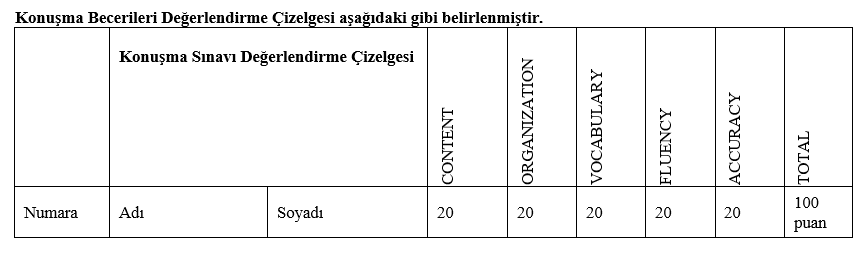 Öğrencinin  sınav notu şu hesaplama ile belirlenir:Yazılı sınav notunun % 50’si  (+)  Dinleme uygulama sınavının %25’i   (+) Konuşma uygulama sınavının %25’iTema KazanımlarSoru sayısı5 PSYCHOLOGYE12.5R1. Students will be able to read a poem loudly by reflecting its tone.15 PSYCHOLOGYE12.5.R2. Students will be able to identify specific information in a real-life text.16 FAVORSE12.6.R1. Students will be able to scan a text for the specific information about a charity organization/foundation.16 FAVORSE12.6.W1. Students will be able to write an announcement to invite people for a charity organization.17 NEWS STORIESE12.7.W1. Students will be able to paraphrase news/ stories/ past events.18 ALTERNATIVE ENERGYE12.8.R2. Students will be able to analyze a reading passage to find out solutions to environmental problems.15 PSYCHOLOGYE12.5.L1. Students will be able to list the suggestions to change mood given by a psychologist/friend in recorded text.Uygulama sınavı5 PSYCHOLOGYE12.5.L2. Students will be able to identify the speaker’s mood, tone, etc in a recorded text.Uygulama sınavı5 PSYCHOLOGYE12.5.S1. Students will be able to make a Roleplay between a psychologist/school counsellor and a client.Uygulama sınavı5 PSYCHOLOGYE12.5.S2. Students will be able to make comment on moods by looking at flashcards.Uygulama sınavı6 FAVORSE12.6.L2. Students will be able to complete a conversation about favors in a recorded text/video.Uygulama sınavı6 FAVORSE12.6.S2. Students will be able to act out a self-prepared dialogue about requests/favours.Uygulama sınavı7 NEWS STORIESE12.7.L1. Students will be able to list the sequences of the past events in a recorded text/video.Uygulama sınavı7 NEWS STORIESE12.7.S1. Students will be able to narrate the events in the past.Uygulama sınavı8 ALTERNATIVE ENERGYE12.8.S1. Students will be able to make complaints and offer solutions to environmental /energy problems.Uygulama sınavı